Обособленное структурное подразделение муниципального бюджетного дошкольного образовательного учреждения  детского сада № 7 «Жемчужинка»- детский сад «Росинка»Конспект развлечения  группы раннего возраста «В гостях у Витаминки»Воспитатель: Свирина Н.Ю.х. Объединенный 2023 годКонспект развлечения  группы раннего возраста «В гостях у Витаминки»Цель:Формирование у детей дошкольного возраста потребности к здоровому образу жизни.Задачи:1. Закреплять знания детей о пользе овощей и фруктов в жизни человека.2. Закрепить знания о наличии витаминов в овощах, фруктах и продуктах питания3. Воспитывать у детей чувство сопереживания и заботы.4. Воспитывать стремление поддерживать и укреплять свое здоровье.Воспитатель:Здравствуйте ребята! Я очень рада видеть вас всех сегодня такими здоровыми и красивыми. Молодцы! А какое настроение у вас сегодня!Дети: Хорошее, веселое, бодрое, радостное.Воспитатель: Ребята, посмотрите! К нам прилетел шарик, а он не простой, он с письмом. Воспитатель читаете письмо.«Здравствуйте ребята, меня зовут Витаминка. Я живу в стране Витаминии. Я приглашаю вас к себе в гости»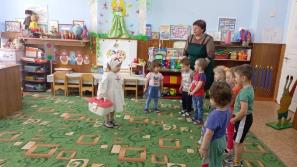 Воспитатель: Давайте поедем на веселом поезде.Дети имитируют движение на поезде.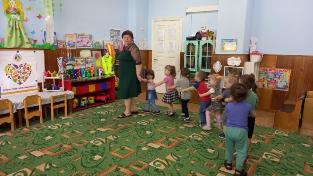 - Вот и страна Витаминия!Витаминка : - Здравствуйте, ребята, давайте познакомимся, меня зовут Витаминка. Есть витаминки в моей корзинке, здесь и яблоко и груша, все эти фрукты полезно кушать. А вы любите фрукты?Ответы детейВоспитатель : А знаете, что полезные витамины есть не только во фруктах и овощах, а и в мясе, рыбе, молоке, орехах, горохе, крупах (крупа- это зернышки из которых варят каши).. Скажите, ребята, а в садике дают вам полезные продукты?Ответы детейВоспитатель : Правильно! В детском саду повар готовит еду из полезных продуктов: здесь дают и молоко и рыбу, и яйца, кашу, мясо, а еще яблоки, бананы, сокА сейчас хочу загадать вам загадки о полезных фруктах и овощах. (загадывает и показывает картинки)1. Сидит девица в темнице, а коса на улице (Морковь).2. Как на нашей грядке выросли загадкиСочные да крупные, вот такие круглые.Летом зеленеют, к осени краснеют. (Помидоры)3. Сочные, душистые, румяные, волшебные. На деревьях мы растем.(Яблоки)4. Летом в огородеСвежий и зеленый,А зимою в бочкеКрепкий и соленый (Огурец)5. И зелен и густ, на грядке вырос кустПокопай его немножко, под кустом растет картошка (картофель)6. Прежде чем его мы съели, все наплакаться успели (лук)7. В шкурке желтой,Кислый он,Называется ….лимонВоспитатель : Молодцы, знаете фрукты и овощи!А теперь мы с вами проведем веселую разминку:Будешь кушать витамины.Будешь очень, очень сильным - показывают силу.Будешь бегать далеко – бег на месте,Будешь прыгать высоко – прыжки на двух ногах.Будут ножки танцевать – выставляют ногу на носок.И усталости не знать!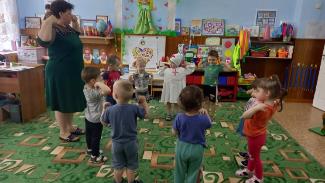 Воспитатель : Дорогие ребята ещё я вам хочу сказать, что витамины есть не только в продуктах, ведь мы не можем съесть свежий арбуз или клубнику на Новый год, поэтому взрослые придумали делать полезные витаминки. Скажите, пожалуйста, а ваши родители дают вам витамины?. А кто знает, зачем мы употребляем их зимой?Ответы детей: чтобы мы не болели.За ширмой слышно чиханье.Воспитатель: -Ребятки,слышали? Кто то чихает. Кто же это может быть?(из-за ширмы появляется зайка)Заяц : - это я, зайкаВедущий: - Что с тобой случилось зайка?Заяц:- я простудился и заболел (зайка чихает)Ведущий:- зайка, не расстраивайся, мы сейчас в гостях у Витаминки, и она скажет тебе как можно быстро выздороветь.Витаминка :- ну ка, ну ка, посмотрим, что случилось с зайкой. Открой ротик зайка. Скажи «АА». Ну все понятно, у зайки болит горлышко. Сейчас завяжу ему горлышко теплым шарфом и дам витаминку.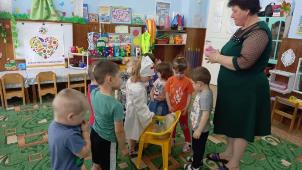 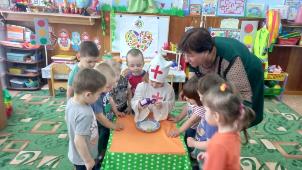 Ведущий: Зайка. погости у нас немножко. Посмотри, как наши дети умеют игратьРебята, сейчас мы с вами поиграем в игру «Собери витаминки»Дети собирают разноцветные пластмассовые шарики под динамичную музыку :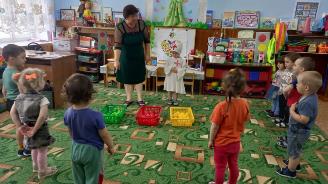 Зелёные – в зеленую корзинуКрасные - в красную корзинуЖелтые – в желтую корзину.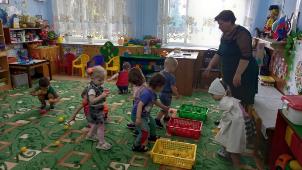 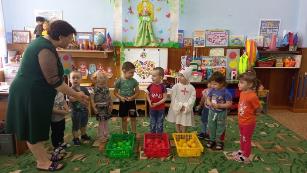 Заяц : - молодцы ребята. Мне понравилось, как вы играете. Мне было так весело, я даже выздоровел. Пора мне в лес к друзьям бежать. До свидания.ребята.Воспитатель РебятаВитаминка приготовила вам очень полезные гостинцы- это витамины и апельсины! Кушайте на здоровье!Дети: Спасибо!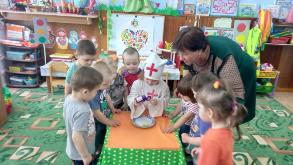 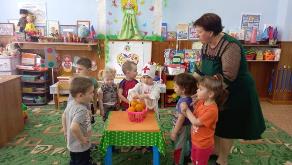 Воспитатель : Ребята, вам понравилось страна Витаминия? Но пришло время нам возвращаться в детский сад.до новых встреч!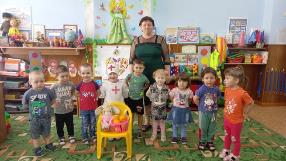 Витаминка прощается и уходит под муз.сопровождение.